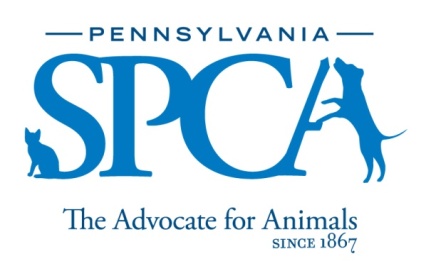 JOB DESCRIPTIONCOMMUNITY CLINIC VETERINARIANSUMMARY: The Veterinarian will be primarily responsible for providing high quality low cost veterinary care for the dogs and cats of our community. More specifically, they will be responsible for:PRINCIPAL DUTIES Assist with walk in and recheck examinations as necessary to ensure maximum productivity Implement and uphold all legal and ethical standards of veterinary medicine performed through the wellness clinicDirect the delivery of services and medical procedures in the wellness centerDevelop, implement and maintain standards of wellness practice, wellness policies and procedures on practicum and operationsProvide a professional, supportive, educational environment for clients and staffSupport and participate in community eventsHigh volume wellness and sick visits to the public on a walk in basis which includes diagnosing, treating and performing follow-up careWork within the means of the patient’s caregiver while maintaining the best possible care at the most cost efficient price Make recommendations when funds might not be able to support ideal treatment.Maintain excellent patient, client and veterinary relationshipFollow all medical policies and procedures, keeping abreast of contemporary veterinary medical practices and adhering to applicable veterinary laws and PSPCA policesProvide accurate and efficient recordkeeping of veterinary care provided to animals in our patient management software (Cornerstone)Provide follow up care for fostered or recently adopted animalsWork courteously and cooperatively with staff and volunteers to ensure that all established procedures and policies of the Pennsylvania SPCA are followed; follow established procedures governing safe work practices including, but not limited to, wearing protective clothing and/or equipment when necessary; perform duties in a manner which encourages attainment of goals, contributions and business for the Pennsylvania SPCA and its programsAssist in providing direction, supervision, and training to the wellness clinic nurses on proper medical proceduresThe intent of this job description is to provide a representative and level of the types of duties and responsibilities that will be required of positions given this title and shall not be construed as a declaration of the total of the specific duties and responsibilities of any particular position. Employees may be directed to perform job-related tasks other than those specifically presented in this description.EDUCATIONAL REQUIREMENTS Veterinary licensure in the State of Pennsylvania and DEA license.  EXPERIENCE, ABILITIES AND QUALITIES REQUIRED Considerable knowledge of the principles, practices, and techniques of wellness and preventative care. Experience in caring for and handling animals in a safe, effective and humane manner, especially larger and possibly untrained animals. Knowledge of contemporary shelter maintenance techniques and accepted sanitary practices. Knowledge of various breeds and their characteristics and familiarity with symptoms of diseases common to dogs and cats. Knowledge of preventive, diagnostic and therapeutic veterinary treatment of domestic animals.Ability to accommodate varied work assignments and schedules. Ability to provide leadership and direction to employees and volunteers. Ability to communicate skillfully and effectively with a culturally diverse staff, volunteers and community in a professional, pleasant, respectful, courteous and tactful manner at all times. Maturity, good judgment and professional personal appearance including the wearing of neat and clean uniforms.Ability to lift and move objects and animals weighing up to 50 pounds for short distances and to humanely restrain an animal when necessary.Comfort and ability to work with animals of unknown disposition and those who may exhibit medical and other problems, as well as aggressive tendencies.Valid driver’s license with no record of convictions.IMMEDIATE SUPERVISOR 	Medical DirectorHOURS Four (10) hour work days. No on call duties.  INTRODUCTORY ASSESSMENT PERIOD The introductory assessment period runs from the date of hire for sixty days thereafter. For employment in any position with the Pennsylvania SPCA, this introductory assessment period is the period during which the specifics of the job are learned. EMPLOYMENT There is no minimum period of employment guaranteed or implied by acceptance of an employment offer. It is the policy of Pennsylvania SPCA that even exempt positions are governed by the needs of the agency, which means that employment is for no specified term and either the Pennsylvania SPCA or the employee, may terminate that employment at any time. The Chief Executive Officer has final authority over these decisions and determinations.